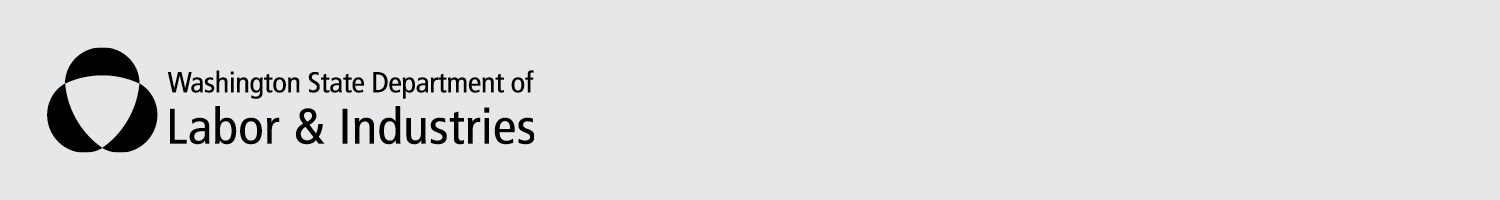 Use this form to communicate your patient’s progress with the attending provider (AP), Labor and Industries, and others as appropriate.  When signed by the attending/referring provider, it lets everyone know they are aware of the individual’s progress.  Physical therapists (PT) and occupational therapists (OT) who provide standard outpatient therapy based on WAC 296-23-220 and WAC 296-23-230 must use this form for workers covered under the state fund. This also includes work conditioning programs unless your work conditioning progress report meets work hardening program requirements with a comprehensive summary of the individual's capacity level.The PMPR is not required for home health, inpatient rehabilitation, out-of-state providers, consulting therapists, or work hardening programs. In addition, the form is not required for a standard outpatient therapy initial evaluation or discharge summary. The treating PT or OT completes this form and sends prior to the patient’s AP visit. At a minimum, progress reports must be monthly or every 12th visit with the patient.  Submit this form with your request for additional authorization if not already sent to L&I.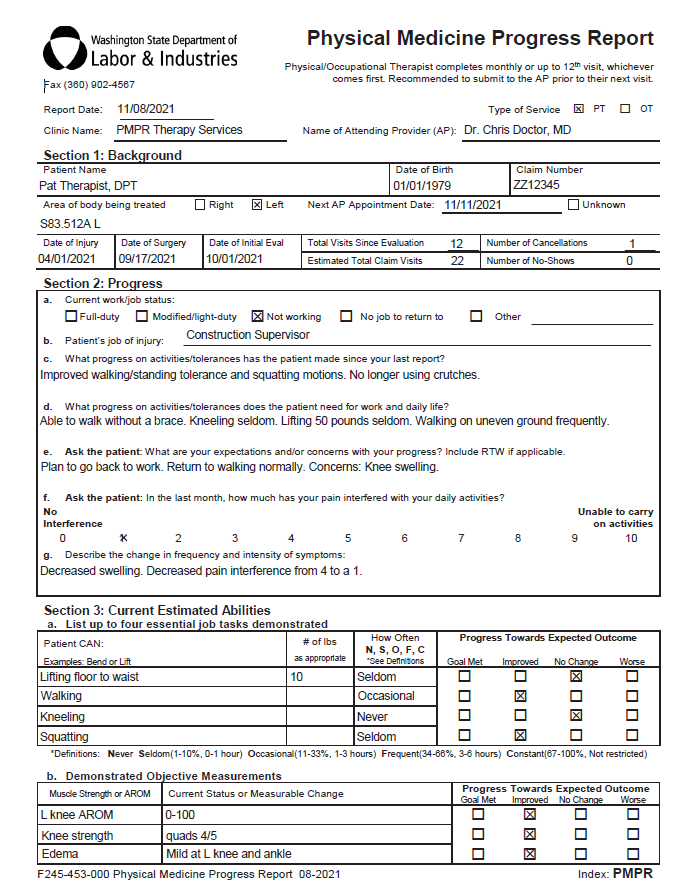 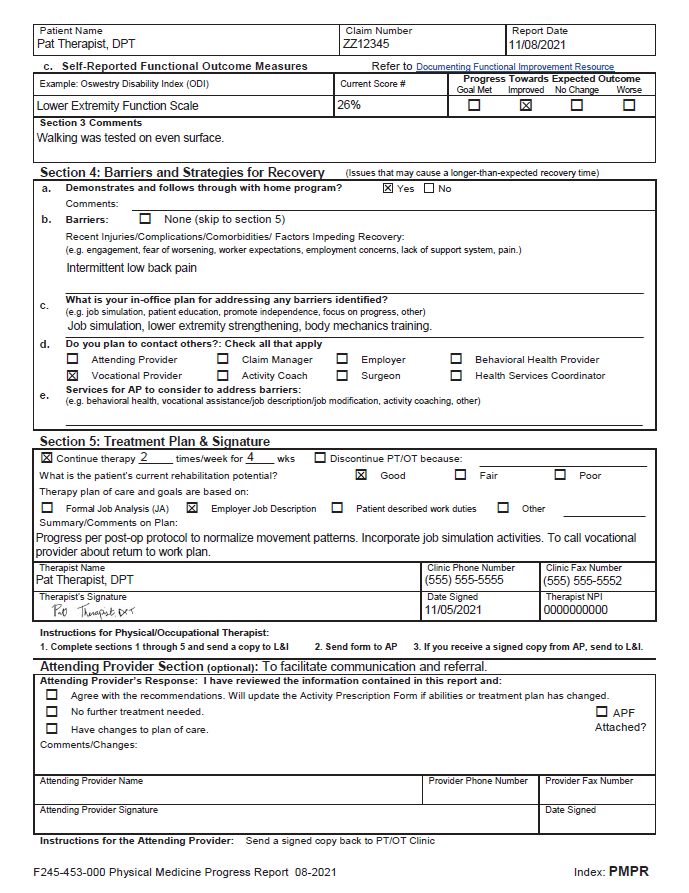 What to do if there is a break in care?If your patient is on hold and has not been seen since your last progress report, another report is not required when on hold.  